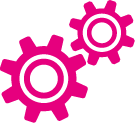 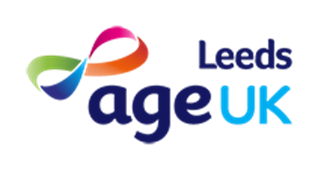 Name:  Preferred name: DOB: Address: Telephone: Mobile: Email: n/aNOK/Named contact/Carer: Contact details of NOK/Named contact: Diagnosis: e.g. Date of diagnosis: Has the person accessed CST/MCST services previously, or been referred to any other CST/MCST groups that you are aware of?Referred by: Contact details of referrer:  Referral date: Additional information: Any additional information that the facilitators need to be informed of/any information that will be helpful to best support a participant within a group setting: